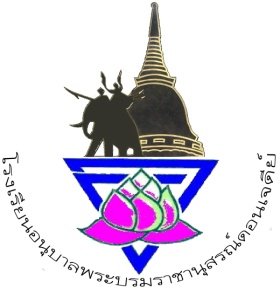 แบบบันทึกผลการพัฒนาคุณภาพผู้เรียนหลักสูตรการศึกษาขั้นพื้นฐาน  พุทธศักราช ๒๕๕๑ชั้นประถมศึกษาปีที่         ๖/๑      ปีการศึกษา    ๒๕๖๓   โรงเรียนอนุบาลพระบรมราชานุสรณ์ดอนเจดีย์ สำนักงานเขตพื้นที่การศึกษาประถมศึกษาสุพรรณบุรี   เขต ๒     อำเภอดอนเจดีย์	   จังหวัดสุพรรณบุรีกลุ่มสาระการเรียนรู้  ศิลปะ		                  รหัสวิชา      ศ๑๖๑๗๑รายวิชา	                ศิลปะ		                  เวลาเรียน    ๑    ชั่วโมง/สัปดาห์ชื่อครูผู้สอน       ๑.  นางสาวศุภรักษ์  จำปาสัก             ชื่อครูประจำชั้น ๑.  นางสาวศุภรักษ์  จำปาสัก          .                                  ๒.  นางสาวศุภรักษ์  จำปาสัก             	                ๒.  นางสาวศุภรักษ์  จำปาสัก           .             สรุปผลการเรียนจำนวนนักเรียน				ชาย …..๑9.…	คน	หญิง ….23..… คน	รวม …๔๒…. คนจำนวนนักเรียนที่ออกระหว่างปี		ชาย ……1……	คน	หญิง ……1…… คน	รวม …40…. คนจำนวนนักเรียนที่เข้าระหว่างปี		ชาย ……-….…	คน	หญิง ….…-…… คน	รวม ……-.…. คนจำนวนนักเรียนเมื่อสิ้นปีการศึกษา		ชาย …..๑8.…	คน	หญิง ….22..… คน	รวม …๔0…. คนจำนวนนักเรียนผ่านการประเมิน		ชาย ……………	คน	หญิง …………… คน	รวม …………. คนจำนวนนักเรียนไม่ผ่านการประเมิน		ชาย ……………	คน	หญิง …………… คน	รวม …………. คนการอนุมัติผลการเรียนลงชื่อ                                                           	ครูผู้สอน                                        (     นางสาวอิสราภรณ์   เกียรติคงนนท์      )		   	ลงชื่อ                                                                  หัวหน้ากลุ่มสาระการเรียนรู้                                        (     นางสาวอิสราภรณ์   เกียรติคงนนท์      )		        	ลงชื่อ                                                           	ฝ่ายวัดผลการศึกษา                                         (              นายรพี    ศรีวิเชียร               )การตัดสินและอนุมัติผลการเรียน	    วันที่             เดือน     มีนาคม   พ.ศ.    ๒๕๖๔			 ลงชื่อ                                                                  ผู้อนุมัติ			          (          นางจันทิมา  อัชชะสวัสดิ์            )                                                       ผู้บริหารสถานศึกษารายชื่อนักเรียน ชั้นประถมศึกษาปีที่ 6/1  ปีการศึกษา 2562ตัวชี้วัดกลุ่มสาระการเรียนรู้วิชา...........................ชั้นประถมศึกษาปีที่ 6การประเมินมาตรฐานการเรียนรู้    (ผลการเรียนรู้ตัวชี้วัด)การประเมินมาตรฐานการเรียนรู้    (ผลการเรียนรู้ตัวชี้วัด)


คำอธิบาย
1. มีทั้งหมด 5 แผ่น ประกอบด้วย
   1.1 หน้าปก 
   1.2 หน้ารายชื่อนักเรียน
   1.3 หน้าคำอธิบายมาตรฐาน ตัวชี้วัด
   1.4 หน้าเช็คเครื่องหมาย  ตัวชี้วัดที่ได้ทดสอบ
   1.5 หน้าคะแนนภาคเรียนที่ 1

เย็บมุมด้านซ้าย (คั่นด้วยกระดาษสามเหลี่ยมก่อนเย็บ) 

ที่เลขประจำตัวเลขประจำตัวประชาชนชื่อ – สกุลหมายเหตุ1107971-9399-00658-41-8เด็กชายชนัญญ์ธร   นรการ2107991-7299-00786-44-2เด็กชายชยากร    เลิศนันทพร3108011-7205-01195-12-4เด็กชายชัชพงศ์     แสงภู่4108071-7299-00788-61-5เด็กชายณัฐพัชร์    ทัศนา5108081-1032-00131-90-7เด็กชายณัฐวุฒิ     ลำเทียน6108091-7299-00757-06-0เด็กชายดนัย      เฟื่องฟูตัวอย่างเด็กย้ายออก7108251-7299-00788-56-9เด็กชายปณชัย  สว่างอารมณ์ย้ายสถานศึกษา ( 9 กันยายน 2563)   8108301-7299-00762-67-5เด็กชายพิชญะ  ศรีชมภู9108321-7299-00786-34-5เด็กชายพีระ  ศรีบุญธรรม10108331-7210-00139-49-4เด็กชายภควัต   บุญแป้น11108511-7299-00775-00-9เด็กชายศตพรรษ   ดอกพุฒ12108531-1199-02390-67-3เด็กชายสิรภัทร  บุญตา13111441-7285-00016-84-3เด็กชายณัฐพล  เอี่ยมสอาด14111521-7285-00017-71-8เด็กชายธนพล  เจริญผล15112951-7299-00776-29-3เด็กชายธนาธิป  ม่วงทับสิงห์16112961-1499-00989-33-1เด็กชายภูเพชร  เรืองสวัสดิ์17113081-7299-00781-14-9เด็กชายชัยชโยดม  สุธนต์              18113131-7299-00786-62-1เด็กชายวรัท แสนทรัพย์19117541-7099-01724-35-1เด็กชายวชิรวิทย์   ยอยรู้รอบ20108611-7299-00768-75-4เด็กหญิงกีรติกา  โพธิ์พันธุ์21108631-7299-00779-01-2เด็กหญิงเกตุวรินทร์ นิ่มโต22108731-7291-00080-17-1เด็กหญิงชุติมณฑน์  น้ำใจดี23108741-7299-00756-43-8เด็กหญิงฐิตาสิริ  สายจำเริญ24108821-7285-00019-16-8เด็กหญิงทิวานันท์   เกิดวัน25108871-1037-04238-30-6เด็กหญิงนิติพร   แสงภู่26108911-7299-00768-96-7เด็กหญิงพรรณพรรษ  พุทธพรพิสุทธิ์27108941-7299-00774-96-7เด็กหญิงพิมพ์พิกา   ยาทิพย์28108961-2199-01175-20-4เด็กหญิงพิลาศลักษณ์  นิ่มอนุสสรณ์กุล29109001-7299-00769-88-2เด็กหญิงแพรวา   จันทา30109031-8493-00092-52-0เด็กหญิงรวินทร์นิภา   บัวหลาด31109061-7299-00767-91-0เด็กหญิงวชิรญาณ์    ปิยมิตรอำนวย32109101-8599-00367-16-3เด็กหญิงวราภรณ์   คำแก้ว33109171-7285-00017-50-5เด็กหญิงสุกัญญา   ดวงประวัติ34109231-7285-00017-77-7เด็กหญิงสุภัสสรา    ขวัญยาใจ35109261-7285-00017-98-0เด็กหญิงอโณชา   มณีวงษ์36113031-7299-00777-26-5เด็กหญิงพนัดดา   จิตอ้าย37113151-7299-00772-35-2เด็กหญิงณัฐธภรณ์  นุ่มกัลยา38113161-3186-00039-75-0เด็กหญิงปิยาภร  อินตรา39120161-7298-00380-74-6เด็กหญิงพิมพ์คุณา  บดีรัฐ40121911-7299-00792-13-2เด็กหญิงปวริศา  ตันตะเศรษฐ์           41 121941-7291-00076-14-9 เด็กหญิงกชกร   ภูฆังตัวอย่างเด็กย้ายเข้า42123071-1018-01522-64-0เด็กหญิงไปรยา กอแก้วเข้าเรียนระหว่างปี (9 กันยายน 2563)   434445ที่มาตรฐานตัวชี้วัด1ค 1.1 ป.6/1เขียนและอ่านทศนิยมไม่เกินสามตำแหน่ง2ค 1.1 ป.6/2เปรียบเทียบและเรียงลำดับเศษส่วนและทศนิยมไม่เกินสามตำแหน่ง3ค 1.1 ป.6/3เขียนทศนิยมในรูปเศษส่วน  และเขียนเศษส่วนในรูปทศนิยม4ค 1.2 ป.6/1บวก ลบ คูณ หาร และบวก ลบ คูณ หารระคนของเศษส่วน     จำนวนคละ  และทศนิยม  พร้อมทั้งตระหนักถึงความสมเหตุสมผลของคำตอบ56789101112131415161718192021222324252627๒๘๒๙๓๐๓๑๓๒รวม ตัวชี้วัดรวม ตัวชี้วัดรวม ตัวชี้วัด ทีเลขที่ผลการเรียนรู้ตัวชี้วัดชั้นปีผลการเรียนรู้ตัวชี้วัดชั้นปีผลการเรียนรู้ตัวชี้วัดชั้นปีผลการเรียนรู้ตัวชี้วัดชั้นปีผลการเรียนรู้ตัวชี้วัดชั้นปีผลการเรียนรู้ตัวชี้วัดชั้นปีผลการเรียนรู้ตัวชี้วัดชั้นปีผลการเรียนรู้ตัวชี้วัดชั้นปีผลการเรียนรู้ตัวชี้วัดชั้นปีผลการเรียนรู้ตัวชี้วัดชั้นปีผลการเรียนรู้ตัวชี้วัดชั้นปีผลการเรียนรู้ตัวชี้วัดชั้นปีผลการเรียนรู้ตัวชี้วัดชั้นปีผลการเรียนรู้ตัวชี้วัดชั้นปีผลการเรียนรู้ตัวชี้วัดชั้นปีผลการเรียนรู้ตัวชี้วัดชั้นปีผลการเรียนรู้ตัวชี้วัดชั้นปีผลการเรียนรู้ตัวชี้วัดชั้นปีผลการเรียนรู้ตัวชี้วัดชั้นปีผลการเรียนรู้ตัวชี้วัดชั้นปีผลการเรียนรู้ตัวชี้วัดชั้นปีผลการเรียนรู้ตัวชี้วัดชั้นปีผลการเรียนรู้ตัวชี้วัดชั้นปีผลการเรียนรู้ตัวชี้วัดชั้นปีผลการเรียนรู้ตัวชี้วัดชั้นปี ทีเลขที่12345678910111213141516171819202122232425123456789101112131415161718192021222324252627282930313233343536373839404142434445เลขที่ผลการเรียนรู้ตัวชี้วัดผลการเรียนรู้ตัวชี้วัดผลการเรียนรู้ตัวชี้วัดผลการเรียนรู้ตัวชี้วัดผลการเรียนรู้ตัวชี้วัดผลการเรียนรู้ตัวชี้วัดผลการเรียนรู้ตัวชี้วัดผลการเรียนรู้ตัวชี้วัดผลการเรียนรู้ตัวชี้วัดผลการเรียนรู้ตัวชี้วัดผลการเรียนรู้ตัวชี้วัดผลการเรียนรู้ตัวชี้วัดผลการเรียนรู้ตัวชี้วัดผลการเรียนรู้ตัวชี้วัดผลการเรียนรู้ตัวชี้วัดสรุปผลการประเมินสรุปผลการประเมินสรุปผลการประเมินกลุ่มสาระการเรียนรู้สรุปผลการประเมินกลุ่มสาระการเรียนรู้สรุปผลการประเมินกลุ่มสาระการเรียนรู้สรุปผลการประเมินกลุ่มสาระการเรียนรู้สรุปผลการประเมินกลุ่มสาระการเรียนรู้เลขที่ผลการเรียนรู้ตัวชี้วัดผลการเรียนรู้ตัวชี้วัดผลการเรียนรู้ตัวชี้วัดผลการเรียนรู้ตัวชี้วัดผลการเรียนรู้ตัวชี้วัดผลการเรียนรู้ตัวชี้วัดผลการเรียนรู้ตัวชี้วัดผลการเรียนรู้ตัวชี้วัดผลการเรียนรู้ตัวชี้วัดผลการเรียนรู้ตัวชี้วัดผลการเรียนรู้ตัวชี้วัดผลการเรียนรู้ตัวชี้วัดผลการเรียนรู้ตัวชี้วัดผลการเรียนรู้ตัวชี้วัดผลการเรียนรู้ตัวชี้วัดผลการเรียนรู้ตามตัวชี้วัดผลการเรียนรู้ตามตัวชี้วัดผลการประเมิน (คะแนน)ผลการประเมิน (คะแนน)ผลการประเมิน (คะแนน)ระดับผลการเรียนระดับผลการเรียนเลขที่262728293031323334353637383940ปกติแก้ไขระหว่างปี40ปลายปี
10รวม50ปกติแก้ไข11523528215235283152352841523528515235286152352871523528815235289152352810152352811152352812152352813152352814152352815152352816152352817152352818152352819-23528201523528211523528221523528231523528241523528251523528261523528271523528281523528291523528301523528311523528321523528331523528341523528351523528361523528371523528391523528401523528411523528421523528434445